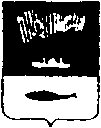 АДМИНИСТРАЦИЯ ГОРОДА МУРМАНСКАП О С Т А Н О В Л Е Н И Е 05.04.2018                                                                                               № 938О внесении изменений в приложение к постановлениюадминистрации города Мурманска от 09.02.2017 № 306 «Об утверждении состава рабочей группы по развитию негосударственного (немуниципального) сектора услуг в социальной сфере в городе Мурманске»(в ред. постановления от 06.02.2018 № 275)В связи с организационно-штатными изменениями п о с т а н о в л я ю:1. Внести в приложение к постановлению администрации города Мурманска от 09.02.2017 № 306 «Об утверждении состава рабочей группы по развитию негосударственного (немуниципального) сектора услуг в социальной сфере в городе Мурманске» (в ред. постановления от 06.02.2018 № 275) следующие изменения:1.1. Исключить из состава рабочей группы по развитию негосударственного (немуниципального) сектора услуг в социальной сфере в городе Мурманске (далее – рабочая группа) Кириллова В.Б., Ольховую Д.В.1.2. Включить в состав рабочей группы:- Синякаева Р.Р. – заместителя главы администрации города Мурманска – членом рабочей группы;- Печникову Ю.В. – ведущего специалиста отдела стратегического планирования, целевых программ и международного сотрудничества комитета по экономическому развитию администрации города Мурманска – секретарем рабочей группы.1.3. Слова:заменить словами:Отделу информационно-технического обеспечения и защиты информации администрации города Мурманска (Кузьмин А.Н.) разместить настоящее постановление на официальном сайте администрации города Мурманска в сети Интернет.Контроль за выполнением настоящего постановления возложить на заместителя главы администрации города Мурманска Левченко Л.М.«Ольховой Д.В. –Березиной М.Н.–начальником отдела стратегического планирования, целевых программ и международного сотрудничества комитета по экономическому развитию администрации города Мурманска»«Печниковой Ю.В.–Березиной М.Н.–начальником отдела стратегического планирования, целевых программ и международного сотрудничества комитета по экономическому развитию администрации города Мурманска».Временно исполняющий полномочияглавы администрации города Мурманска            А.Г. Лыженков